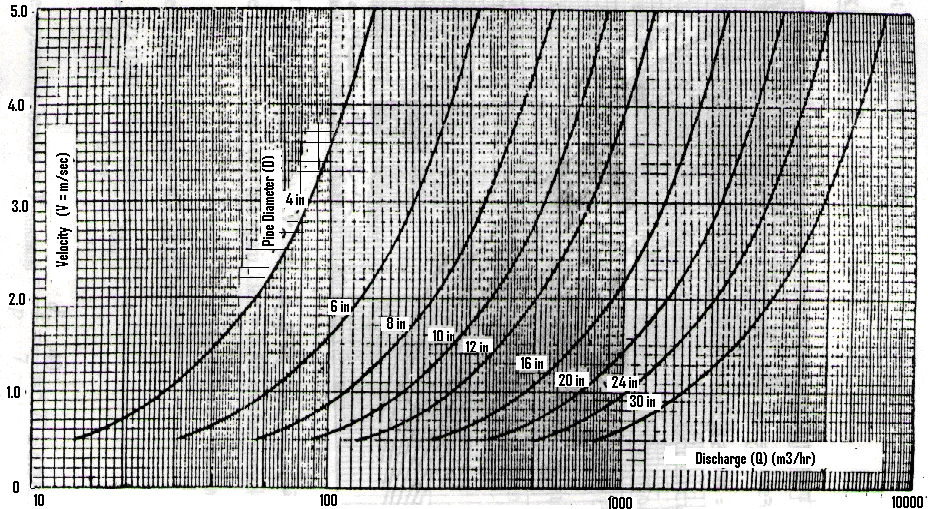 Chart (1): Selection of Main and Sub-main Lines Diameter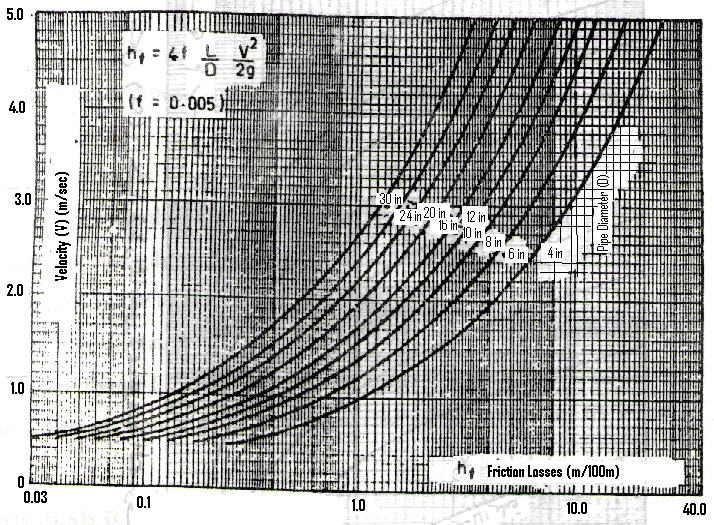 Chart (2): Friction Losses in Main and Sub-main Lines